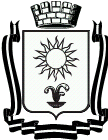 ДУМАГОРОДА-КУРОРТА КИСЛОВОДСКАСТАВРОПОЛЬСКОГО КРАЯР Е Ш Е Н И Е« 22 »  февраля  2022 г.     город-курорт Кисловодск                           № 22-622Об утверждении Порядка уведомления лицами, замещающими муниципальные должности в городе-курорте Кисловодске, о возникновении личной заинтересованности при исполнении должностных обязанностей, которая приводит или может привести к конфликту интересовРуководствуясь федеральными законами Российской Федерации
от 06.10.2003 № 131-ФЗ «Об общих принципах организации местного самоуправления в Российской Федерации», от 25.12.2008 № 273-ФЗ «О противодействии коррупции», Уставом городского округа города-курорта Кисловодска Ставропольского края, Дума города-курорта Кисловодска РЕШИЛА:1. Утвердить Порядок уведомления лицами, замещающими муниципальные должности в городе-курорте Кисловодске, о возникновении личной заинтересованности при исполнении должностных обязанностей, которая приводит или может привести к конфликту интересов, согласно приложению.2. Настоящее решение вступает в силу со дня его официального опубликования в городском общественно-политическом еженедельнике «Кисловодская газета».Председатель Думы города-курорта Кисловодска                                                         Л.Н. ВолошинаГлава города-курортаКисловодска                                                                                        Е.И. МоисеевПриложение                                                                         к решению Думы                                                                         города-курорта Кисловодска                                                                        от « 22 »  февраля  2022 г. № 23-622ПОРЯДОКуведомления лицами, замещающими муниципальные должности в городе-курорте Кисловодске, о возникновении личной заинтересованности при исполнении должностных обязанностей, которая приводит или может привести к конфликту интересов1. Настоящий Порядок уведомления лицами, замещающими муниципальные должности в городе-курорте Кисловодске, о возникновении личной заинтересованности при исполнении должностных обязанностей, которая приводит или может привести к конфликту интересов (далее – Порядок), определяет процедуру сообщения лицами, замещающими муниципальные должности в городе-курорте Кисловодске, о возникновении личной заинтересованности при исполнении должностных обязанностей, которая приводит или может привести к конфликту интересов.2. Для целей настоящего Порядка используются понятия «личная заинтересованность» и «конфликт интересов» в значениях, определенных Федеральным законом от 25.12.2008 № 273-ФЗ «О противодействии коррупции».3. Порядок распространяется на лиц, замещающие муниципальные должности:1) Главы города-курорта Кисловодска;2) Председателя Думы города-курорта Кисловодска;3) заместителя Председателя Думы города-курорта Кисловодска;4) депутата Думы города-курорта Кисловодска;5) председателя Контрольно-счетной палаты городского округа города-курорта Кисловодска;6) заместителя председателя Контрольно-счетной палаты городского округа города-курорта Кисловодска;7) аудитора Контрольно-счетной палаты городского округа города-курорта Кисловодска.4. Лица, указанные в пункте 3 настоящего Порядка, обязаны в соответствии с законодательством Российской Федерации о противодействии коррупции письменно сообщать о возникновении личной заинтересованности при исполнении должностных обязанностей, которая приводит или может привести к конфликту интересов, а также принимать меры по предотвращению или урегулированию конфликта интересов. 5. Сообщение оформляется в письменной форме в виде уведомления о возникновении личной заинтересованности при исполнении должностных обязанностей, которая приводит или может привести к конфликту интересов (далее – уведомление), согласно приложению 1 к настоящему Порядку. К уведомлению могут прилагаться имеющиеся материалы, подтверждающие обстоятельства, доводы и факты, изложенные в нем.6. Уведомление подается лицами, указанными в пункте 3 настоящего Порядка, в срок не позднее трех рабочих дней с момента, когда им стало известно о возникновении личной заинтересованности при исполнении должностных обязанностей, которая приводит или может привести к конфликту интересов.Уведомление направляется в Думу города-курорта Кисловодска.7. Регистрация уведомления осуществляется в день поступления лицом, ответственным за профилактику коррупционных и иных правонарушений в Думе города-курорта Кисловодска, в журнале регистрации уведомлений о возникновении личной заинтересованности при исполнении должностных обязанностей, которая приводит или может привести к конфликту интересов (далее – журнал), который должен быть прошит, пронумерован и скреплен печатью. Журнал оформляется в соответствии с приложением 2 к настоящему Порядку.Копия уведомления с отметкой о регистрации выдается лицу, представившему его, под роспись в журнале регистрации или направляется по почте заказным письмом с уведомлением о вручении.8. Постоянная комиссия Думы города-курорта Кисловодска по местному самоуправлению, общественной безопасности, экологии и межэтническим отношениям (далее – постоянная комиссия) осуществляет предварительное рассмотрение уведомления, по результатам которого подготавливается мотивированное заключение.9. В ходе предварительного рассмотрения уведомления постоянная комиссия имеет право получать в установленном порядке от лица, направившего уведомление, пояснения по изложенным в нем обстоятельствам и направлять в установленном порядке запросы в федеральные органы государственной власти, органы государственной власти Ставропольского края, иные государственные органы, органы местного самоуправления и заинтересованные организации.10. Уведомление, мотивированное заключение и другие материалы, в течение 7 рабочих дней со дня поступления уведомления представляются в Думу города-курорта Кисловодска.В случае направления запросов, указанных в пункте 9 настоящего Порядка, уведомление, заключение и другие материалы в течение 45 дней со дня поступления уведомления представляются в Думу города-курорта Кисловодска.Указанный срок может быть продлен, но не более чем на 30 дней.11. Дума города-курорта Кисловодска рассматривает уведомление на ближайшем заседании.На заседании может присутствовать лицо, подавшее уведомление, которое вправе давать устные пояснения, представлять дополнительные материалы.Депутаты Думы города-курорта Кисловодска вправе:задавать вопросы лицу, подавшему уведомление;знакомиться со всеми документами, имеющими отношение к рассматриваемому вопросу;высказывать свою позицию по рассматриваемому вопросу.12. По результатам рассмотрения уведомления Дума города-курорта Кисловодска принимает одно из следующих решений:1) признать, что при исполнении лицом, направившим уведомление, своих должностных обязанностей конфликт интересов отсутствует;2) признать, что при исполнении лицом, направившим уведомление, своих должностных обязанностей личная заинтересованность приводит или может привести к конфликту интересов. Рекомендовать лицу, направившему уведомление, принять меры по урегулированию конфликта интересов или по недопущению его возникновения.Решение принимается открытым голосованием. Лицо, направившее уведомление, в голосовании не участвует.13. Постоянная комиссия не позднее трех рабочих дней со дня принятия одного из решений, указанных в пункте 12 настоящего Порядка, направляет копию принятого решения лицу, направившему уведомление.Председатель Думыгорода-курорта Кисловодска                                                         Л.Н. ВолошинаПриложение 1к Порядку уведомления лицами, замещающими муниципальные должности в городе-курорте Кисловодске, о возникновении личной заинтересованности при исполнении должностных обязанностей, которая приводит или может привести к конфликту интересовВ Думу города-курорта Кисловодскаот __________________________________(Ф.И.О. лица, направившего уведомление, замещаемая должность)УВЕДОМЛЕНИЕ о возникновении личной заинтересованности при исполнениидолжностных обязанностей, которая приводит или может привестик конфликту интересовСообщаю о возникновении у меня личной заинтересованности при исполнении должностных обязанностей, которая приводит или может привести к конфликту интересов (нужное подчеркнуть).Обстоятельства, являющиеся    основанием    возникновения    личной заинтересованности: ______________________________________.Должностные   обязанности, на исполнение которых влияет или может повлиять личная заинтересованность: _________________________.Предлагаемые   меры по предотвращению или урегулированию конфликта интересов: ____________________________________________.Намереваюсь (не намереваюсь) лично присутствовать при рассмотрении настоящего уведомления (нужное подчеркнуть).«____» _____________ 20__ г. ______________/_________________________                                                                 (подпись) (Ф.И.О. лица, направившего уведомление)Регистрационный номер в журнале регистрации ____________________Дата регистрации уведомления «____» _____________ 20__ г.Уполномоченное лицо,зарегистрировавшее уведомление ________________/___________________                                                                                                                                                                                 (подпись)                             (Ф.И.О.)                                 Председатель Думыгорода-курорта Кисловодска                                                         Л.Н. ВолошинаПриложение 2к Порядку уведомления лицами, замещающими муниципальные должности в городе-курорте Кисловодске, о возникновении личной заинтересованности при исполнении должностных обязанностей, которая приводит или может привести к конфликту интересовЖУРНАЛрегистрации уведомлений о возникновении личнойзаинтересованности при исполнении должностных обязанностей,которая приводит или может привести к конфликту интересовПредседатель Думыгорода-курорта Кисловодска                                                         Л.Н. ВолошинаРегистрационный номер уведомленияДата регистрации уведомленияФамилия, имя, отчество, наименование должности лица, представившего уведомлениеФамилия, имя, отчество, наименование должности, подпись лица, принявшего уведомлениеСведения о принятом решенииОтметка о получении копии уведомления либо о направлении копии уведомления по почте123456